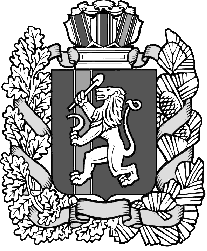 ПРАВИТЕЛЬСТВО КРАСНОЯРСКОГО КРАЯПОСТАНОВЛЕНИЕО внесении изменений в постановление Правительства Красноярского края от 03.04.2012 № 143-п «Об утверждении Положения о службе строительного надзора и жилищного контроля Красноярского края»В соответствии со статьями 103, 111 Устава Красноярского края, указом Губернатора Красноярского края от 19.07.2022 № 198-уг «Об утверждении системы исполнительных органов Красноярского края» ПОСТАНОВЛЯЮ:   1. Внести в постановление Правительства Красноярского края 
от 03.04.2012 № 143-п «Об утверждении Положения о службе строительного надзора и жилищного контроля Красноярского края»   следующие изменения:в Положении о службе строительного надзора и жилищного контроля Красноярского края:в пункте 3.1: подпункт 1 исключить;в пункте 3.3:абзац первый изложить в следующей редакции:«1) осуществление государственного контроля (надзора) за соблюдением юридическими лицами, индивидуальными предпринимателями и гражданами обязательных требований, установленных жилищным законодательством, законодательством об энергосбережении и о повышении энергетической эффективности, законодательством о газоснабжении в Российской Федерации        в отношении жилищного фонда, за исключением муниципального жилищного фонда:»;дополнить абзацем 13 следующего содержания:«требований к безопасной эксплуатации и техническому обслуживанию внутридомового и (или) внутриквартирного газового оборудования, а также требований к содержанию относящихся к общему имуществу                                             в многоквартирном доме вентиляционных и дымовых каналов.»;пункт 3.3.5 изложить в следующей редакции:«3.3.5. Образование технической комиссии для установления причин нарушения законодательства о градостроительной деятельности при выполнении работ по строительству, реконструкции объекта капитального строительства, размещение заключения технической комиссии на официальном сайте Красноярского края - едином краевом портале «Красноярский край (www.krskstate.ru)» и направление (вручение) его копии в установленном порядке.»;пункт 3.6 изложить в следующей редакции:«3.6. Выдача предписаний об устранении выявленных нарушений контролируемым лицам и осуществление контроля за их исполнением.».2. Опубликовать постановление на «Официальном интернет-портале правовой информации Красноярского края» (www.zakon.krskstate.ru). 3. Постановление вступает в силу в день, следующий за днем его официального опубликования, за исключением изменений пункта 3.3 Положения о службе строительного надзора и жилищного контроля Красноярского края, которые вступают в силу с 01.09.2023 года, но не ранее дня, следующего за днем его официального опубликования.  Первый заместительГубернатора края –председатель Правительства края		                                                               Ю.А. Лапшин г. Красноярск               №